Фотоотчет работы апробационной площадки по внедрению профессионального стандартаСеминар - «Профессиональный  стандарт педагога:  вектор развития современного дошкольного образования»Дата проведения: 02 декабря 2016года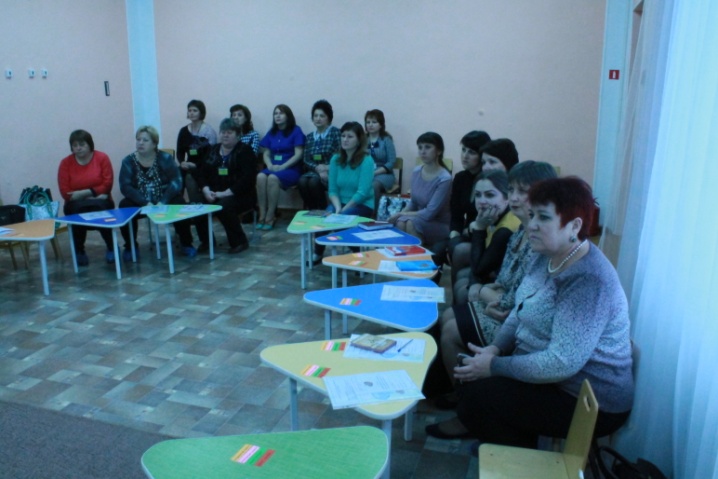 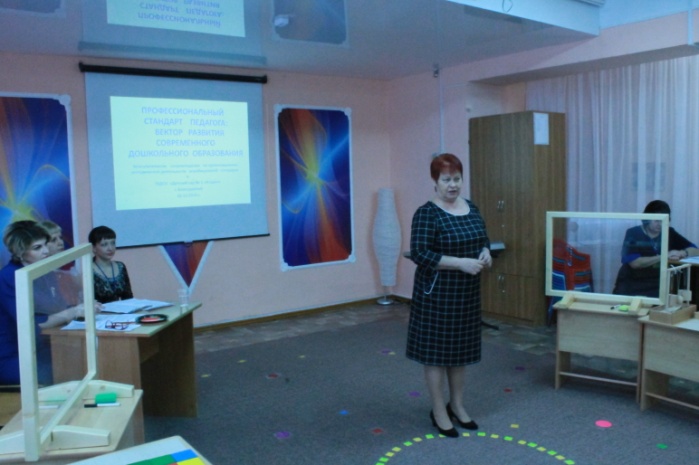 Заведующая Л.К.Любителева знакомит слушателей с темой  семинара апробационной площадки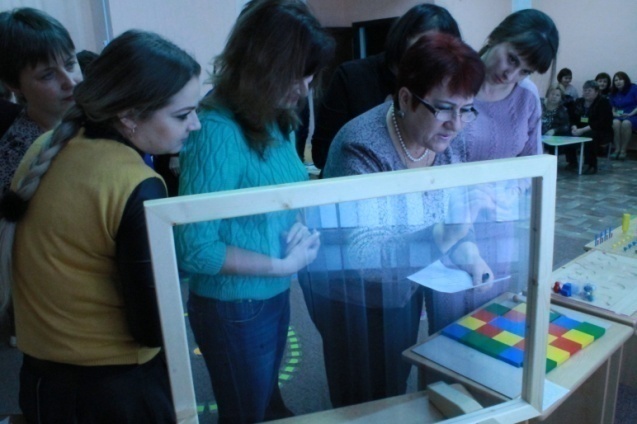 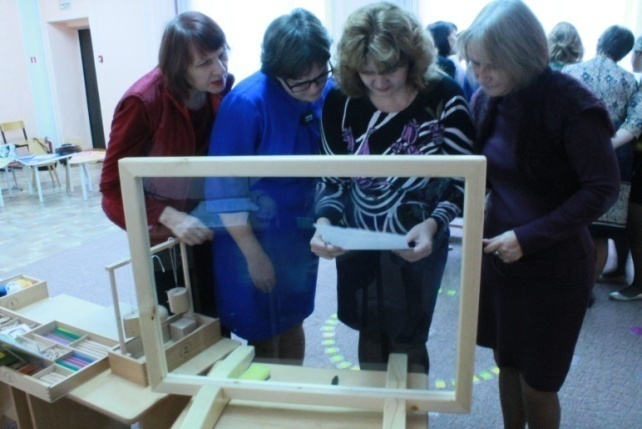 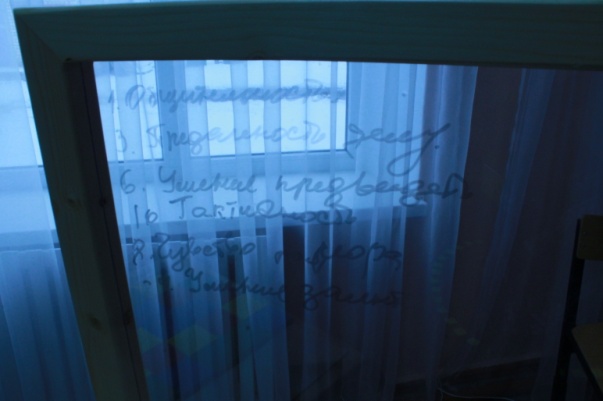 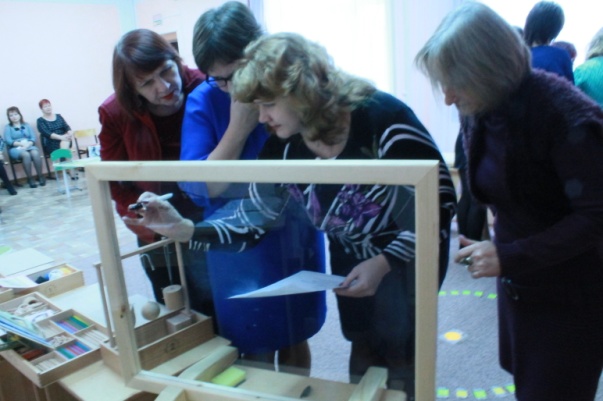 Работа в группах – интеллектуальная игра «10 качеств современного педагога»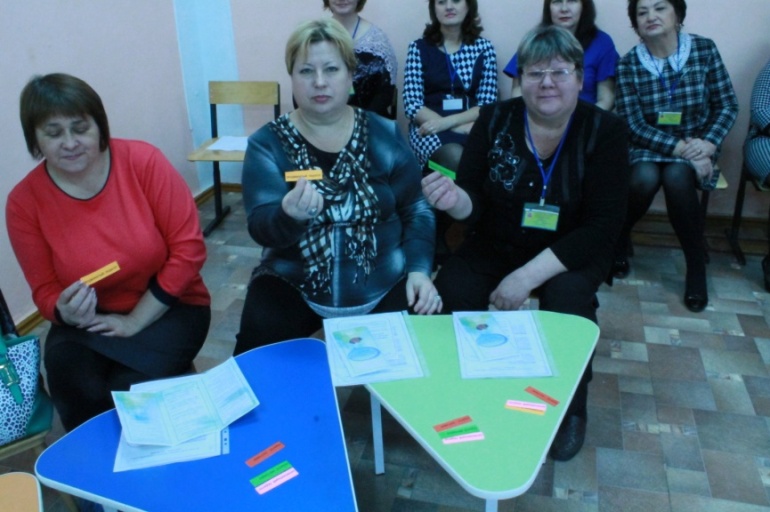          Профессиональная самооценка педагогов.ПРАКТИЧЕСКИЕ ЗАДАНИЯ ( командный стиль работы учреждения – совместная деятельность специалистов и воспитателей)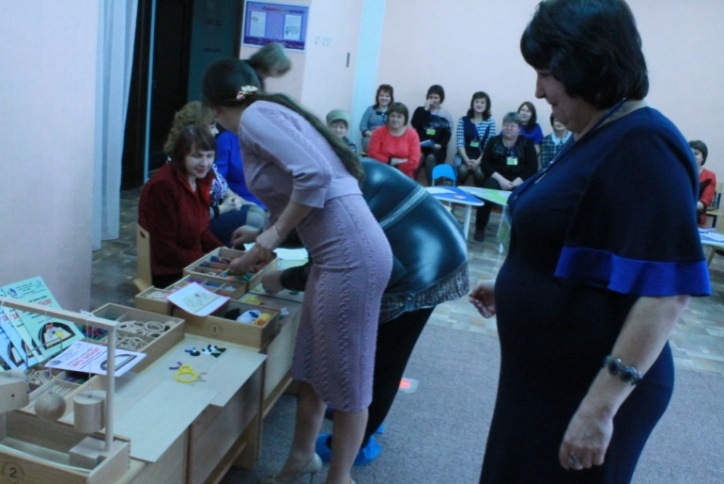 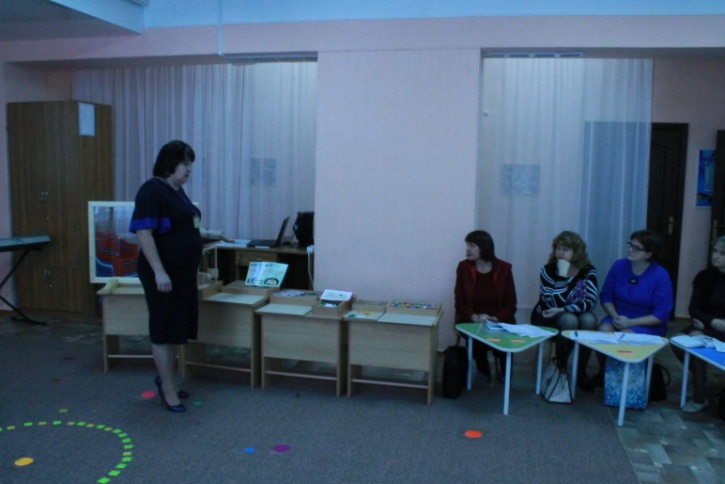 Музыкальный руководитель Жигалова Е.Н. демонстрирует,  как поддерживать интерес детей к освоению новых знаний в игровой деятельности (использование игрового набора «Дары Фребеля»)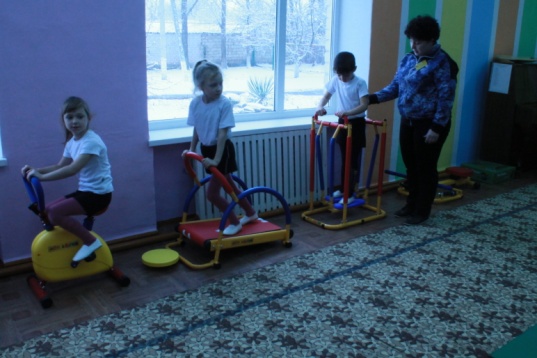 Лечебная физкультура (проводит инструктор ЛФК Енпольская Е.В.)Учителя-дефектологи  Каркачева Г.В., Золотовская Н.А., Коваленко Г.С. знакомят педагогов со специальными методиками проведения коррекционно-развивающей работы.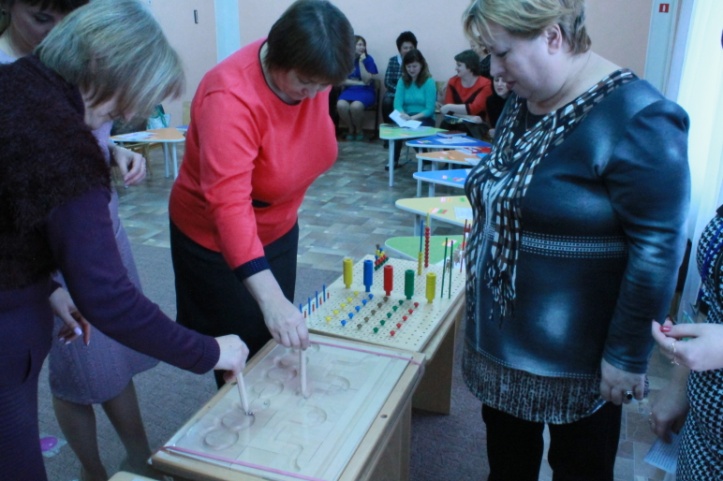 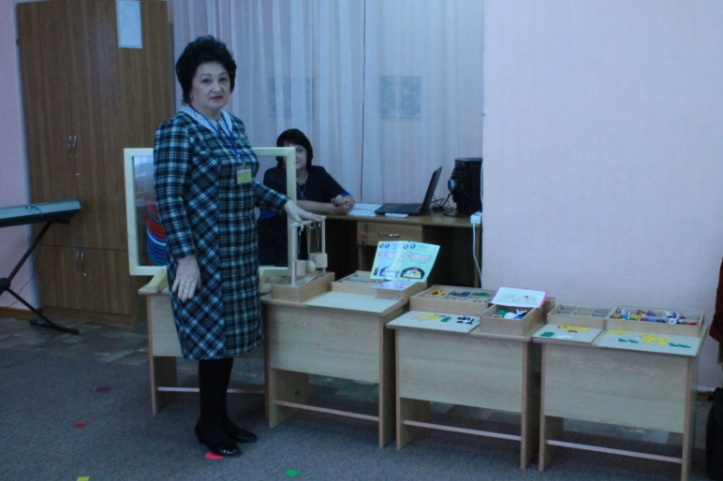 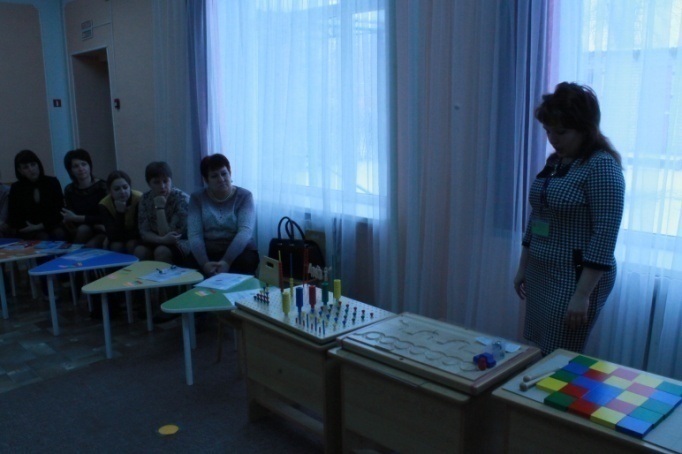 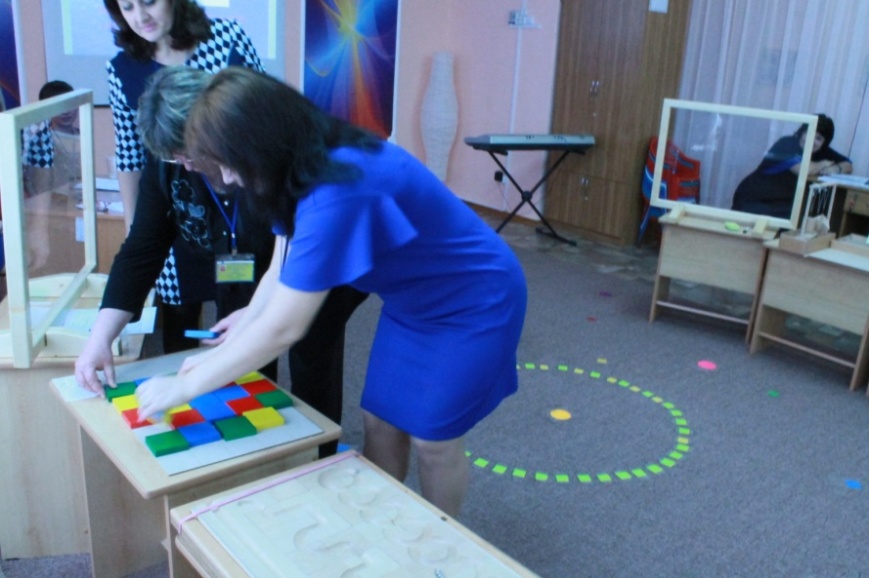 Учитель-логопед Сундиева Е.Г. демонстрирует материал по  взаимодействию с воспитателями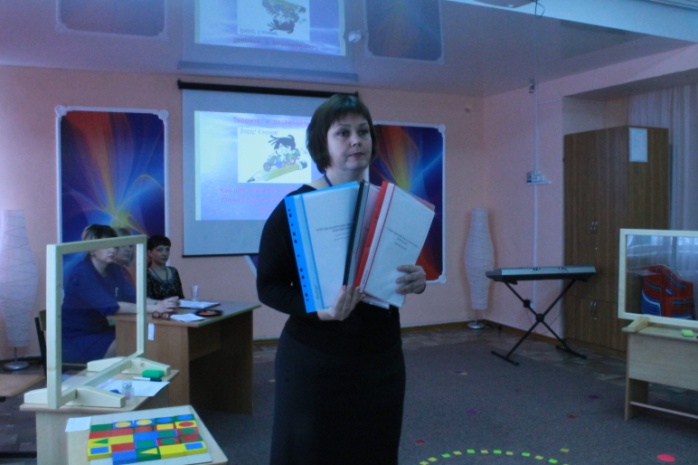 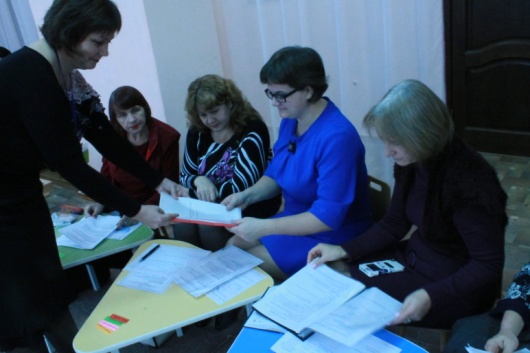 